Учреждение образования«Гимназия №56 г. Гомеля имени А.А.Вишневского»УТВЕРЖДАЮУчитель математики      Гаврилюк А.А.________________План – конспект зачётногоурока по математике на тему«Виды треугольников.Смежные и вертикальные углы»в 6 «В» классеИсполнительстудентка группы М-31                                                           Василевич Е.В.Гомель  2018Тема: «Виды треугольников. Смежные и вертикальные углы»Дата: 03.02.2018Тип урока: комбинированный урокЦели:	1)Обучающие:–  создать условия для повторения и систематизации учащимися знаний по теме «Виды треугольников.Смежные и вертикальные углы»;–  способствовать формированию умения правильного применения понятий;2)Развивающие:– содействовать развитию образного мышления, памяти, внимательности учащихся;3)Воспитательные:– создать условия для развития наблюдательности, внимания, трудолюбия и интереса к математике.Оборудование: доска, учебник Математика : учеб. Пособие для 6-го кл. учреждений общего среднего образования с рус. яз. обучения	/ Е.П. Кузнецова [и др.] ; под ред. Л.Б.Шнепермана.  – 2-е изд., испр. – Минск : Нац. Ин-т образования, 2014. – 328 с. : ил. ISBN 978-985-559-327-1.План урока1) Организационный этап (2 мин.)2) Проверка домашнего задания ( 5 мин.)3) Актуализация знаний (10 мин.)4) Постановка темы и целей урока ( 3 мин.)5) Повторение обобщение и систематизация знаний, умений и навыков учащихся ( 20 мин.)6) Рефлексия ( 3 мин. )7) Домашнее задание ( 2 мин.)Ход урока1. Организационный этап.  – Здравствуйте ребята! Садитесь.2. Проверка домашнего задания.1)Дано: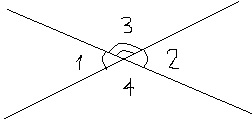   1 +   2 +   3=  4 – ?Решение:
   1 +    2 +    3 +    4=360(   1 +    2 +   3) +   4=360230+   4=360   4=360-230   4=130Ответ:    4=1302)Дано:    1 :    2 = 3:7    4 - ?Решение:    1 +    2 = 180 так как они смежные. Так как     1 :    2 = 3:7, то пусть   1 = 3х и    2 = 7х, тогда получаем    1 +    2 = 3х + 7х = 18010х = 180;х = 180/10;х = 18;   1 = 3х = 3*18 = 54Так как     1 и    3 – смежные, то    1 =    3, тогда    2 =    4 =(360–(   1 +    3))/2=(360 – 108)/2 = 126Ответ:    4 = 1263. Актуализация знаний.  Какие треугольники изображены на рисунке?а) 	б)    в)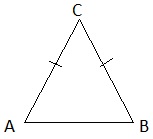 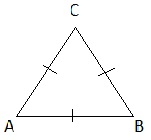 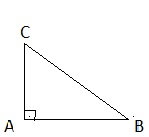 равнобедренный		равносторонний		прямоугольныйг)	д)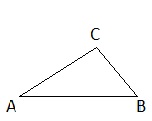 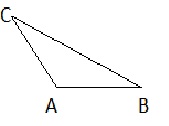 остроугольный		тупоугольныйКакие углы называются смежными? Чему равна сумма смежных углов?Какие углы называются вертикальными? Как относятся вертикальные углы?4. Постановка темы и целей урока.  – Сегодня мы проведём небольшую письменную работу для обобщения               ваших знаний по теме: Виды треугольников.Смежные и вертикальные углы.5. Повторение обобщение и систематизация знаний, умений и навыков учащихся.1) Какие треугольники изображены?а)       б)      в)равносторонний	        прямоугольный	       тупоугольный,равнобедренный                                                                                               г)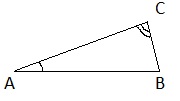 остроугольный2) Определить вид треугольника у которого углы равны:а) 89; 21; 70 градусов	б) 99; 43; 38 градусов	в)90; 45; 45 градусовг) 60; 60; 60 градусов	д)47; 63; 80 градусова)остроугольный		б) тупоугольный		в)прямоугольныйг) равносторонний		д) не существует 3)Дано: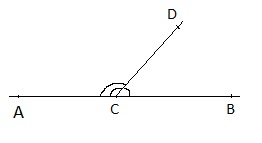   BCD = 65  ACD = ?Решение:  ACD +   BCD =180Пусть    ACD = х, тогда получаемх + 65 = 180;х = 180 – 65;х = 115;   ACD = 115Ответ:   ACD = 1154)Дано:   BCD = 2/5   ACB   ACD = ?Решение:   ACB = 180   BCD = 2/5 180 = 72   ACD = 180 – 72 = 108Ответ:    ACD = 1085)Дано:    1 = 75   3 = ?Решение:   1 +   2 +   3 +   4 = 360   1 =   2 так как вертикальные и    3 =   4 так как вертикальные   1 +   2 = 75 + 75 = 150   3 +   4 = 360 – 150 = 210   3 =   4 = 210 / 2 = 105 Ответ:   3 = 1056)Дано: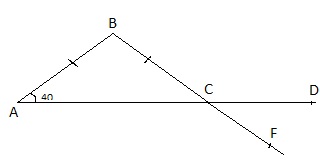    BAC = 40   ACF = ?Решение:Треугольник АВС – равнобедренный, поэтому    АВС =   АСВ = 40   ACF =    BCD так как они вертикальные.    Так как    ACB  и    BCD смежные, то    ACB +    BCD = 180 . Отсюда    BCD = 180 – 40 = 140 .Так как    BCD и    ACF – вертикальные, то    ACF =    BCD = 140 .Ответ:    ACF = 140 .	

6. Рефлексия.  – Что нового узнали?  – Что было наиболее интересным?7. Домашнее задание.